Tsunami Notes:										What is a Tsunami?											Tsunami – a large destructive wave that is the result of a geologic process such as an earthquake (most likely), volcano, or land slide (both far less frequently)Quick Notes:Also called tidal waves, even though it has no relationship to tidesTsunami is Japanese; “tsu” = harbor, “name” = waveHow Do the Form? 											Accepted Theory of Formation – Tsunami’s are generated by a sudden, vertical motion along faults during Earthquakes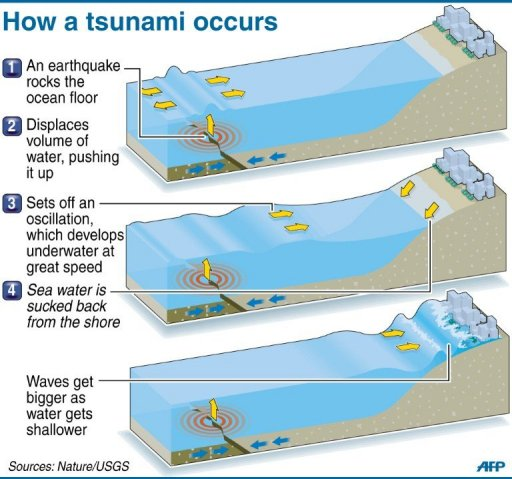 Process:Noticeable displacement of the ocean crust due to earthquakeAs a result there is a sudden upheaval of the ocean floorThe ocean surface mirrors a similar upheavalAs the ocean surface returns to normal level, it creates a series of waves in all directionsTransform and Land Based Faults:	Can be formed by transform boundaries, though typically very weak. Can also be formed by in-land earthquakes, denoting the possibility they can be created by seismic waves instead of crustal movementsMajor Tsunamis:  	Caused by earthquakes of 7.0 or higher, with a shallow origin At Sea:													Not perceptible from ships or planes as they are usually less than 60 cm high and often more than 160 km long. “Feel the Bottom” – the energy moving through the water goes from the ocean surface to ocean floorCapable of speeds up to 900 km/hour (558 miles per hour) in the deepest of water. At Coastline:												As depth begins to decrease:Wave speed decreases (more so on the bottom, thus waves can catch up with each other)Wave length decreases (as waves catch up to the ones in front)Wave heights increase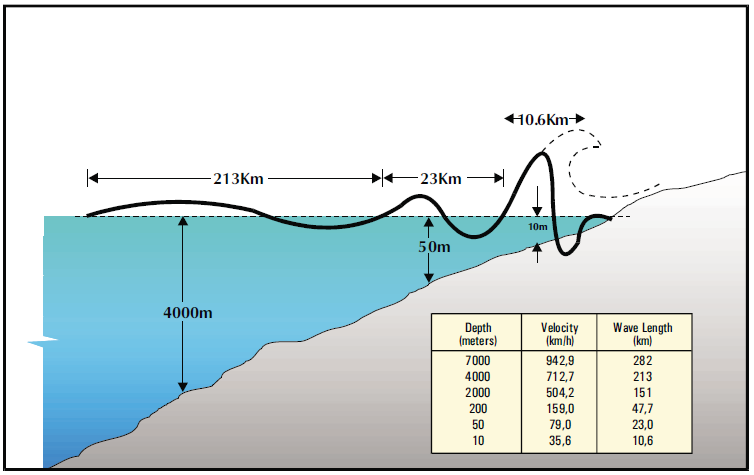 Before the tsunami hits, there is a gradual recession of coastal water due to the arrival of the trough preceding the first crest or a rise in water up to ½ the amplitude of the recession that will follow it. 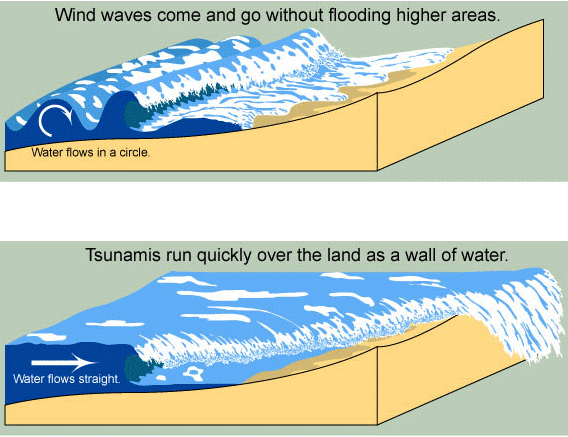 Tsunami’s can be modified in characteristics as they approach the coastline by offshore or coastal structures. These can include (plus many more):The continental shelfSubmerged reefsThe shapes of baysSteepness of the beach slopeWave heights can reach up to 30 meters or more in heightCoastal Variations:The funneling effect of a bay may increase the wave heightAn offshore sandbar may decrease the heightThus the same tsunami may have drastically different effects on a single coastlineTsunami Detection and Warning:									Tsunami Warning System (TWS) – objective is to detect and locate major earthquakes in the Pacific Region, to determine whether they have generated tsunamis, and to provide timely warningsProcess: All seismic activity is sent to the TWSTidal stations monitor for evidence of a tsunamiAny earthquake at 7.5 or greater results in the issuing of a Tsunami Warning/Watch BulletinIf evidence shows there is a tsunami and it poses a risk for part of the Pacific, the Bulletin is extended to the whole Pacific